Flugt for livet præsenteret i børnehøjde Fem børn må flygte for livet, da bomber pludselig eksploderer i deres by, og krigens kaos raser omkring dem. Teatret Zeppelin har den 21. februar urpremiere på familieforestillingen Under Haady’s Skjold. En rørende fortælling om frygt, mod, tab, håb og sammenhold. Men kan og bør man overhovedet indvie børn i den barske del af virkelighedens verden? Ja, og det er vores pligt!I sommeren 2014 medvirkede borgerkrigen i Syrien til, at antallet af mennesker i verden på flugt nåede op på det højeste antal siden 2. Verdenskrig. Medierne dækker udviklingen massivt. Danske børn i alle aldre opfanger brudstykker af den højaktuelle verdenskrise i tv og radio, via kampagner og de voksnes samtaler. Altså fra kilder, der ikke er tiltænkt børn. Det er svært at undgå at høre om det, så at efterlade børn med halve historier eller skærme dem for fakta om, hvad der sker nu og her i verden er ikke hensigtsmæssigt.
Højaktuelt tema for skole- og familiepublikummet
Teatret Zeppelins forestilling Under Haady’s Skjold tager nænsomt men livagtigt det højaktuelle emne op i en stærk fortælling i børnehøjde. Målet med forestillingen har været at skabe et værk, der vækker empati og ægte mellemmenneskelig interesse ved at give de livstruede men dog så modstandsdygtige, uledsagede flygtningebørn en stemme. Det er deres historie i fokus. Manuskriptforfatter og instruktør Mie Brandt, som også er Kunstnerisk leder på Teatret Zeppelin, fortæller: ”Børn forstår meget mere, end mange voksne tror. Vi skildrer virkeligheden ud fra barnets optik. Dét gør det muligt for vort publikum at forholde sig til og reflektere over historien og karaktererne. Alle – også børn – har ret til at kende til den virkelighed, der omgiver os. I mødet med den opstår den rige medmenneskelighed.”En visuelt flot forestilling om flugt og håbI Under Haady’s Skjold følger vi fem børn, der finder sammen under deres flugt fra krigens kaos. Hver især er de nødsaget til at flygte fra deres familier, og alt hvad de ejer. For at overleve må de på deres rejse gennem den ubeskyttede verden bruge deres evner og samle al deres styrke og mod. Heldigvis har de hinanden – og pigen Aishas minde om sin livskloge skildpadde Haady, som blev væk i ruinerne. Sammen søger de angste, men modstandsdygtigt og håbefuldt mod et sted, hvor de kan starte en ny, tryg tilværelse… 
Publikum inviteres ind i en verden, som omslutter og fylder hele salen. Det er en visuelt flot forestilling med en scenografi, der omfavner de mange locations og stemninger, og hvor lys og lyd spiller en bærende rolle.Tilblivelsen og det kunstneriske hold bagForestillingen er blevet til efter idé af Mie Brandt i samarbejde med det øvrige kunstneriske hold, som består af skuespillerne Torben Vadstrup, Pernille Hilgart, Rune Antonio Bro og Jessica Dinnage, foruden scenograf Johanne Eggert, lyddesigner Inuk Thomsen, lysdesigner Martin Danielsen og kostumier Camilla Lind.Mie Brandt og Teatret Zeppelin har desuden været i tæt samarbejde med Dansk Røde Kors, der har fungeret som sparringspartner. Mie har i løbet af tilblivelsesprocessen bl.a. været frivillig på Røde Kors’ Asylcenter Vipperød for at komme helt tæt på de uledsagede flygtningebørns virkelighed og oplevelser.Salgsmæssig succes trods temaets tyngdeBilletsalget har været en positiv overraskelse. Især de sjællandske skoler har stået i kø og også glædet sig over det tilhørende professionelt udviklede og gratis undervisningsmateriale. Familiepublikummet er ligeledes godt med, og flere af de 53 forestillinger er allerede før premieren usolgt. Teatret Zeppelins PR-chef Lasse Frank fortæller: ”Flugt og krig er tunge temaer, og vi har da været spændte på, om det på overfladen har virket for dystert for den brede befolkning, eller om folk har fået nok af at høre om flygtninge, nu problematikken fylder så meget i medierne. Når det alligevel har vist sig, at der er stor efterspørgsel på vores forestilling, så er det sikkert fordi, de fleste fornemmer en god og vigtig historie bag beskrivelsen. Og fordi forestillingen på ærlig vis tiltaler den instinktive empati, vi alle har i os – den upolitiske medmenneskelighed.”--FORTSÆTTES PÅ SIDE 2--FaktaSpilleperiode: 21. feb. – 27. marts 2015, hver dag undtagen søndag.Aldersgruppe: Fra 7 årVarighed: 75 minutterHvor: På Teatret Zeppelins stationære scene i Valdemarsgade 15, 1665 København VBilletbestilling: tlf. 33 22 04 78 , e-mail: billet@zeppelin.dk , online: www.teaterbilletter.dkUndervisningsmateriale: http://bit.ly/haady-uvHjemmeside: www.zeppelin.dkTrailer: Se også optaktsvideoen ’Danske skolebørns tanker om at flygte af nød’: www.bit.ly/flugt-tankerAnmeldelserVi har stadig ledige pladser reserveret til pressefolk på premieredagen lørdag den 21. feb. Kl. 15:30. Reservér gratis på billet@zeppelin.dk eller tlf. 33220478. Pressefolk, der ønsker at anmelde forestillingen, er naturligvis også velkomne til at reservere plads uden beregning på en hvilken som helst anden dag i spilleperioden. 
Pressefoto & grafik
Pressefotos (vedhæftet separat) krediteres Anders Rimhoff. Forestillingsgrafik (forneden) krediteres Helle Riis
.
StøtteForestillingen er blevet til med økonomisk støtte fra Bikubenfonden, Augustinus Fonden, Konsul George Jorck og Hustru Emma Jorck’s Fond og BUPL, samt i samarbejde med Dansk Røde Kors og Folkekirkens Nødhjælp.___________________________________
Kontakt:Lasse Frank, PR-chef & Produktionskoordinator
lasse@zeppelin.dk / Tlf.: 33 22 04 78 / direkte: 22 30 19 64
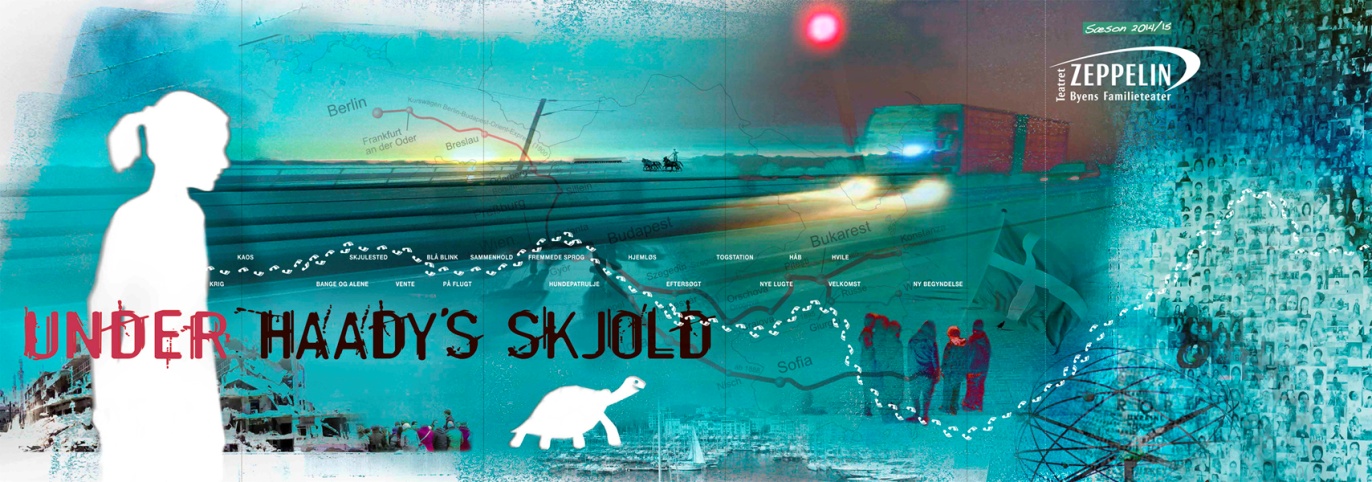 